Дистанционное обучение по дополнительной общеобразовательной программе «В ритме танца»Руководитель: Сяфукова И. В.Группа Бюджет №4 (ссылка https://vk.com/feniks5637265)ВНИМАНИЕ: Задания выполняются строго под контролем родителей или взрослых членов семьи, чтобы избежать травм при выполнении физических упражнений и хореографических движений.Хореографические задания выполняются по расписанию 2-3 раза в неделюЗадание 1 Общий разогрев:Разогрев всего тела необходим для безопасного и качественного выполнения дальнейших упражнений:- Прыжки на месте (на носках, на одной ноге, с поджатыми ногами, в повороте),- шаги на месте (на «релеве» - не касаясь пятками пола, касаясь пятками пола),- разминка для шеи (повороты и наклоны головы, круговые движения),- разминка для плеч (подъемы, опускания, круговые движения плечами вместе и поочередно),- разминка для рук (подъемы, опускания, круговые движения от плеча, от локтя, кистями),- разминка для туловища (поклоны вперед, назад, в сторону, круговые движения),- разминка для ног (подъем ноги, согнутой в колене, вперед, в сторону, назад),- разминка на координацию движений(4 вида).Задание 2 Комплексный тренаж  для мышц спины и ног:Комплекс упражнений для развития хореографических данных и коррекции физических недостатков в домашних условиях, под присмотром родителей. Набор упражнений для укрепления  и развитие мышц спины и ног.(Выполняем по рисунку, движения выполняются по 8-10 раз)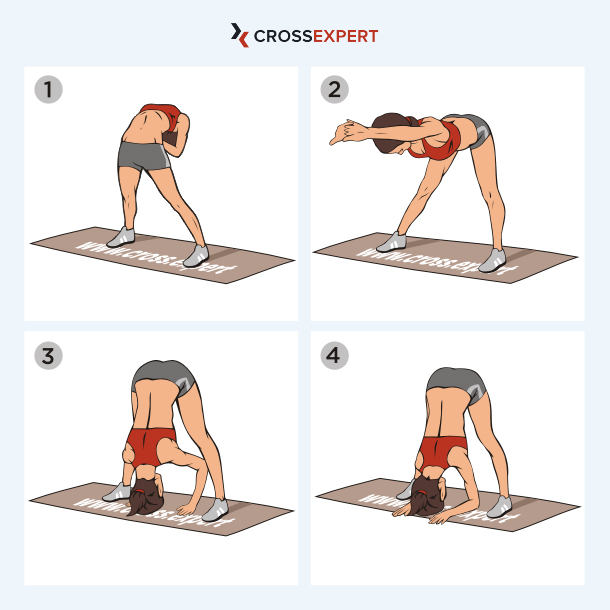 Стараемся выполнять все движения  медленно, плавно  и не спеша.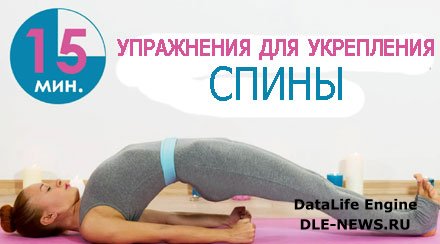 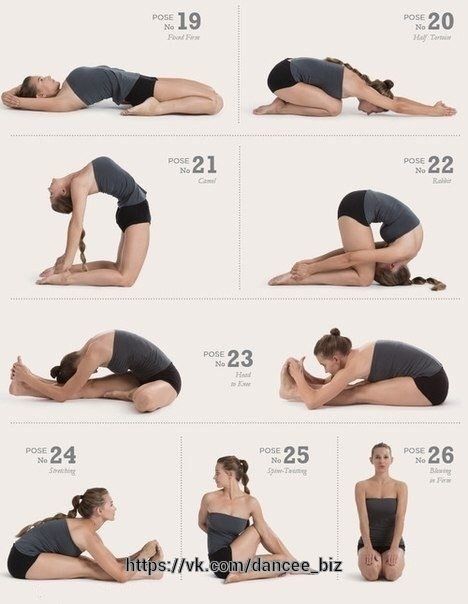 Задание 3  Комплекс упражнений на растяжку ног:      Набор упражнений для развития и растяжки мышц в домашних условиях, под присмотром родителей. (Движения выполняются по рисунку 8-10 раз)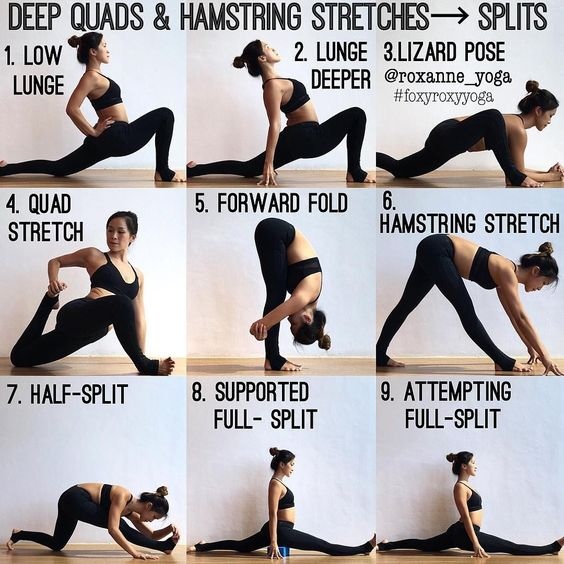 Задание 4 Отработка пройденного материалаПросмотр видеоматериалов (в родительской группе для каждой группы отдельные видео файлы) с записями репетиционно - постановочной работы на занятиях и повторение отдельных комбинаций.Метод контроля: Исполнение номеров и комбинаций на оценку на первой практической репетиции.Задание 5  Семейный просмотр подборки фильмов про танцы:Академия танца, (сериал) 2010
Балерина, 2016 (м/ф)
Балерины, 2012
Белый лебедь, 2012
Берёзка, 2018
Братство танца, 2007
Братство танца: Возвращение домой, 2010
В ритме сердца, 2011
В ритме танго, 2006
Время танцевать, 2002
Все могут танцевать, 2013
Все могут танцевать - 2, 2015
Все стили, 2018
Держи ритм, 2006
Добейся успеха, 2000
Добейся успеха снова!, 2004
Добейся успеха 3: Всё или ничего, 2006
Добейся успеха: Всё за победу, 2007
Добейся успеха: Борись до конца!, 2009   Контроль выполнения учащимися дистанционных заданий осуществляется через фото/видео отчёт.                                                                                                       